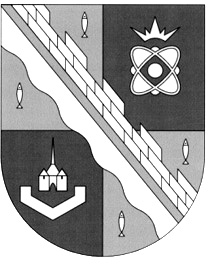 администрация МУНИЦИПАЛЬНОГО ОБРАЗОВАНИЯ                                        СОСНОВОБОРСКИЙ ГОРОДСКОЙ ОКРУГ  ЛЕНИНГРАДСКОЙ ОБЛАСТИпостановлениеот 15/12/2014 № 2961О внесении изменений в постановление  администрации от 30.11.2009 № 1933 «О создании муниципального автономного учреждения «Центр социально – психологической помощи «Семья» путем изменения типа существующего муниципального учреждения сферы социальной защиты  «Центр социально – психологической помощи «Семья»»В соответствии с Федеральным законом от 03.11.2006 № 174-ФЗ «Об автономных учреждениях», Федеральным законом от 06.10.2003 № 131-ФЗ «Об общих принципах организации местного самоуправления в Российской Федерации», с учетом предложения Комитета социальной защиты населения администрации муниципального образования Сосновоборский городской округ Ленинградской области, администрация Сосновоборского городского округа п о с т а н о в л я е т:1. Внести в постановление  администрации Сосновоборского городского округа от 30.11.2009 № 1933 «О создании муниципального автономного учреждения «Центр социально – психологической помощи «Семья» путем изменения типа существующего муниципального учреждения сферы социальной защиты «Центр социально – психологической помощи «Семья»» (далее по тексту – постановление) следующие изменения:1.1 Пункт 4 постановления изложить в следующей редакции: «4. Определить, что функции и полномочия Учредителя МАУ ЦСПП «Семья» осуществляет администрация муниципального образования Сосновоборский городской округ Ленинградской области в соответствии с Положением об осуществлении администрацией Сосновоборского городского округа функций и полномочий учредителя муниципального автономного учреждения Сосновоборского городского округа, утвержденным  постановлением администрации Сосновоборского городского округа от 14.12.2011 № 2231»1.2 Пункт 11.3 постановления исключить.2. Пресс-центру администрации (Арибжанов Р.М.) разместить настоящее постановление на официальном сайте Сосновоборского городского округа.3. Общему отделу администрации (Тарасова М.С.) обнародовать настоящее постановление на электронном сайте городской газеты «Маяк».4. Настоящее постановление вступает в силу со дня официального обнародования. 5. Контроль за исполнением настоящего постановления возложить на заместителя главы администрации по социальным вопросам Скавронскую Ю.Ю.Глава администрации Сосновоборского городского округа                				        В.И.Голиков     Исп. Горшкова Т.В.; СЕ